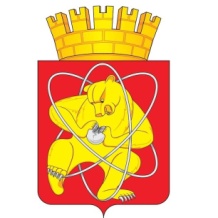 Городской округ«Закрытое административно – территориальное образование  Железногорск Красноярского края»АДМИНИСТРАЦИЯ ЗАТО г. ЖЕЛЕЗНОГОРСКПОСТАНОВЛЕНИЕ   22.12.2022                                                                                                                                           2734г. ЖелезногорскО внесении изменений в постановление Администрации ЗАТО г. Железногорск от 26.11.2021 № 2255 «Об утверждении перечня главных  администраторов источников внутреннего финансирования дефицита бюджета ЗАТО Железногорск, порядка и сроков внесения изменений в перечень главных администраторов источников внутреннего финансирования дефицита  бюджета ЗАТО Железногорск» В соответствии с пунктами 3 и 4 статьи 160.2 Бюджетного кодекса Российской Федерации, постановлением Правительства Российской Федерации от 16.09.2021 № 1568 «Об утверждении общих требований к закреплению за органами государственной власти (государственными органами) субъекта Российской Федерации, органами управления территориальными фондами обязательного медицинского страхования, органами местного самоуправления, органами местной администрации полномочий главного администратора источников финансирования дефицита бюджета и к утверждению перечня главных администраторов источников финансирования дефицита бюджета субъекта Российской Федерации, бюджета территориального фонда обязательного медицинского страхования, местного бюджета», Уставом ЗАТО Железногорск, решением Совета депутатов ЗАТО г. Железногорск от 20.07.2010  № 6-35Р  «Об утверждении Положения «О бюджетном процессе в ЗАТО г. Железногорск»ПОСТАНОВЛЯЮ:1. Внести в постановление Администрации ЗАТО г. Железногорск от 26.11.2021 № 2255 «Об утверждении перечня главных администраторов источников внутреннего финансирования дефицита бюджета ЗАТО Железногорск, Порядка и сроков внесения изменений в перечень главных администраторов источников внутреннего финансирования дефицита бюджета ЗАТО Железногорск» (далее- Постановление), следующие изменения:1.1. Приложение 1 к Постановлению изложить в новой редакции согласно приложению № 1 к настоящему постановлению.1.2. Пункт 2 приложения  2 к Постановлению изложить в новой редакции: «2.  Внесение изменений в перечень главных администраторов источников внутреннего финансирования дефицита  осуществляется при наличии одного из следующих оснований:изменения состава и (или) функций главных администраторов источников финансирования дефицита бюджета ЗАТО Железногорск;изменения кода и (или) наименования кода классификации источников финансирования дефицита бюджета ЗАТО Железногорск (группы, подгруппы, статьи и вида соответствующего источника дефицита местного бюджета);необходимости включения в перечень главных администраторов источников внутреннего финансирования дефицита кода классификации источников финансирования дефицита бюджета ЗАТО Железногорск;принятия нормативных правовых актов Российской Федерации, Красноярского края, нормативно правовых актов ЗАТО Железногорск, требующих приведения перечня главных администраторов источников внутреннего финансирования дефицита в соответствие с законодательством Российской Федерации, законодательством Красноярского края, нормативно-правовыми актами органа местного самоуправления ЗАТО Железногорск.». Управлению внутреннего контроля Администрации ЗАТО г. Железногорск (В.Г. Винокурова) довести настоящее постановление до сведения населения через газету «Город и горожане».Отделу общественных связей Администрации ЗАТО г. Железногорск (И.С. Архипова) разместить настоящее на официальном сайте Администрации ЗАТО г. Железногорск в информационно-телекоммуникационной сети ”Интернет”.Контроль над исполнением настоящего постановления оставляю за собой.Настоящее постановление вступает в силу после его официального опубликования и применяется к правоотношениям, возникшим при составлении и исполнении бюджета ЗАТО Железногорск, начиная с бюджета на 2023 год и на плановый период 2024 и 2025 годов.Глава ЗАТО г. Железногорск                                                                  И.Г. КуксинПеречень главных  администраторов источников внутреннего финансирования дефицита  бюджета ЗАТО ЖелезногорскПриложение № 1к постановлению Администрации ЗАТО г. Железногорск  от __________ № _____Приложение 1к постановлению Администрации ЗАТО г. Железногорск  от 26.11.2021 № 2255№ п/пКод главного администратора источников финансирования дефицита бюджетаКод группы, подгруппы, статьи и вида источника финансирования дефицита бюджетаНаименование кода группы, подгруппы, статьи и вида источника финансирования дефицита бюджета1801Финансовое управление Администрации ЗАТО г. ЖелезногорскФинансовое управление Администрации ЗАТО г. Железногорск280101 02 00 00 04 0000 710Привлечение городскими округами кредитов от кредитных организаций в валюте Российской Федерации380101 03 01 00 04 0000 710Привлечение кредитов из других бюджетов бюджетной системы Российской Федерации бюджетами городских округов в валюте Российской Федерации480101 02 00 00 04 0000 810Погашение городскими округами кредитов от кредитных организаций в валюте Российской Федерации580101 05 02 01 04 0000 510Увеличение прочих остатков денежных средств бюджетов городских округов680101 05 02 01 04 0000 610Уменьшение остатков денежных средств финансовых резервов бюджетов городских округов